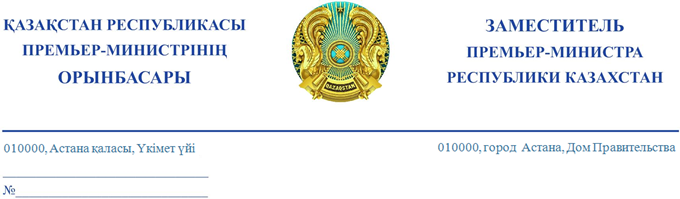 Қазақстан РеспубликасыПарламенті Мәжілісінің депутаттарына(тізім бойынша)2023 жылғы 22 маусымдағы  № ДС-253 хатқаҚұрметті депутаттар!Туберкулезбен ауырғандарға қатысты сауалды қарап, мынаны хабарлаймын. Туберкулезбен ауыратын адамдарға амбулаториялық көмек көрсетуге қатысты Қазақстанда жыл сайын орташа есеппен туберкулез ауруының 7000-ға жуық жаңа жағдайы тіркеледі. Соңғы бес жылда елімізде туберкулез бойынша эпидемиологиялық жағдайдың жақсару үрдісі тіркелуде. Мәселен сырқаттанушылық көрсеткіші 24 %-ға, балалар арасында – 26 %-ға, өлім – 42 %-ға төмендеді.2021 жылмен салыстырғанда 2022 жылдың қорытындысы бойынша туберкулезбен сырқаттанушылық көрсеткіші ковидтен кейін күтілетін 1,4 %-ға өсім тіркелді, бұл ретте балалар арасында сырқаттанушылық 2,3 %-ға, ал туберкулезден өлім 17,6 %-ға төмендеді. Сонымен бірге, туберкулезбен ауыратын адамдарға тегін медициналық көмектің кепілдік берілген көлемі (бұдан әрі – ТМККК) шеңберінде медициналық көмек және дәрі-дәрмекпен қамтамасыз ету амбулаториялық және стационарлық деңгейлерде көрсетіледі, осы мақсатта республикалық бюджеттен 2023 жылға 41,6 млрд теңге бөлінді.2023 жылғы 1 шілдедегі жағдай бойынша туберкулезден емді 10 587 адам, оның ішінде 7987 пациент  амбулаториялық көмек алуда, бұл 75%-ды құрайды. Пациенттер туберкулезге (15 атауы бойынша) және зеңге қарсы препараттармен, витаминдермен, гепатопротекторлармен толық көлемде қамтамасыз етіледі.Туберкулезге қарсы препараттарды қабылдау кезінде жағымсыз құбылыстардың алдын алу мақсатында оларды қабылдағаннан кейін күн сайын пациенттердің жай-күйіне мониторинг жүргізіледі және ай сайын зертханалық-диагностикалық зерттеп-қарау жүргізіледі. Туберкулезге қарсы препараттарды қабылдауға асқынулар немесе жағымсыз құбылыстар анықталған жағдайда, амбулаториялық емдеудегі пациенттер денсаулық жағдайы мен әлеуметтік жағдайларды ескере отырып, фтизиопульмонология орталықтарына жатқызылады не жағдайы тұрақтанғанға дейін ТМККК шеңберінде медициналық-санитариялық алғашқы көмек ұйымдарының күндізгі стационарларында стационарды алмастыратын ем алады.Туберкулез профилактикасы жөніндегі іс-шараларды жүргізу қағидаларына сәйкес (2020 жылғы 30 қарашадағы № ҚР ДСМ-214/2020 бұйрығымен бекітілген) амбулаториялық емдеудегі туберкулезбен ауыратын науқастар фтизиопульмонология орталығының орталықтандырылған дәрігерлік-консультативтік комиссиясының шешімі бойынша жұмысқа немесе оқуға жіберіледі. Сонымен қатар амбулаториялық емделіп жатқан туберкулезбен ауыратын адамдар жергілікті бюджеттен барлық жерде дерлік әлеуметтік көмек алады, 2022 жылы әлеуметтік көмек көлемі 2 млрд теңгені құрады.Туберкулезбен ауыратын белгілі бір тұрғылықты жері жоқ адамдарды әлеуметтік бейімдеу орталықтарына орналастыру жөніндегі нормативтік құқықтық актілерге өзгерістер енгізуге қатыстыТуберкулез кезінде халыққа медициналық көмек көрсетуді ұйымдастыру стандартына сәйкес (2022 жылғы 30 қыркүйектегі № ҚР ДСМ-107 бұйрығымен бекітілген), жеке басын куәландыратын құжаттары жоқ, сондай-ақ қолайсыз әлеуметтік және тұрғын үй жағдайларында тұратын туберкулезбен ауыратын науқастар ТМККК шеңберінде толық сауыққанға дейін фтизиопульмонология орталықтарында стационарлық жағдайларда емделуге жатады. Сонымен қатар үкіметтік емес ұйымдарды тарта отырып, олардың құжаттарын қалпына келтіру жұмыстары  жүргізілуде.Арнаулы әлеуметтік қызметтер көрсететін ұйымдар қызметінің қағидаларына сәйкес (2023 жылғы 22 маусымдағы № 230 бұйрықпен бекітілген)  процестің белсенді сатысында туберкулез туберкулезбен ауыратын науқастардың арнаулы әлеуметтік қызметтер көрсететін уақытша болу ұйымдарында тұруына медициналық қарсы көрсетілім болып табылады.Осыған байланысты туберкулезбен ауыратын белгілі бір тұрғылықты жері жоқ адамдарды аталған ұйымдарға орналастыру мүмкін емес.Белгілі бір тұрғылықты жері жоқ адамның уақытша болу ұйымдарына емдеу курсы аяқталғаннан және туберкулезден айыққаннан кейін жіберілуі мүмкін.        Туберкулезбен сырқаттанушылықты төмендету жөніндегі жұмыс Үкіметтің тұрақты бақылауында.Т. ДүйсеноваОрынд. Коскельдинова Ш.Ч.тел. 750013